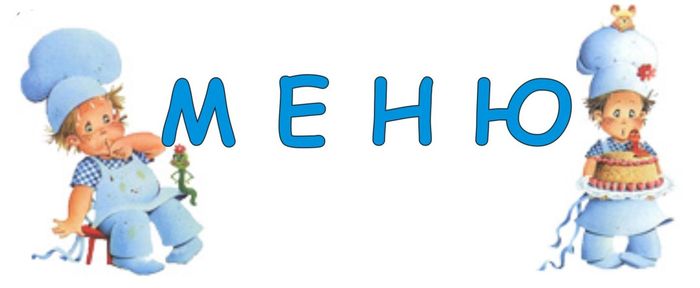 Вторник  (1 неделя)Наименование блюда№тех.картывыходКкал рыба запеченная (скумбрия) с сыром487150176картофель отварной со сливочным маслом150149Хлеб пшеничный50120Какао с молоком395200г104Итого549